Hanna Ożogowska to polska prozaiczka i poetka. Jest jedną z najpopularniejszych autorek utworów dla dzieci i młodzieży. Była też wybitną tłumaczką z języka włoskiego, rosyjskiego i niemieckiego.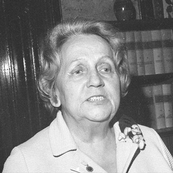 Urodziła się  20 lipca 1904 w Warszawie a zmarła 26 kwietnia 1995 r. Została pochowana na cmentarzu Powązki Wojskowe w Warszawie.W tym roku obchodzimy 25 rocznicę jej śmierci.Oto kilka ważnych faktów z jej biografii:Debiutowała w 1932 na łamach tygodnika „Płomyk” jako autorka literatury dziecięcej. Publikowała wiersze dla dzieci w „Naszym Dzienniczku” – tygodniowym bezpłatnym dodatku „Dziennika Poznańskiego” dla dzieci i młodzieży.Po wojnie do 1947 była redaktorem naczelnym „Płomyczka”.Była dyrektorem Liceum Pedagogicznego dla Wychowawczyń Przedszkoli w Łodzi. Od 1952 do 1969 była redaktorem naczelnym „Płomyka”.W latach 1972–1988 była wiceprezesem Polskiej  Sekcji IBBY. YBBY to międzynarodowa organizacja zajmująca się promocją literatury dziecięcej               i młodzieżowej. Jej siedzibą jest Bazylea w Szwajcarii.Hanna Ożogowska za swoją twórczość i działalność została uhonorowana wieloma odznaczeniami i nagrodami, m.in.1967 – Krzyżem Kawalerskim Orderu Odrodzenia Polski1967 – Medalem Komisji Edukacji Narodowej1974 – Orderem Uśmiechu                                                           w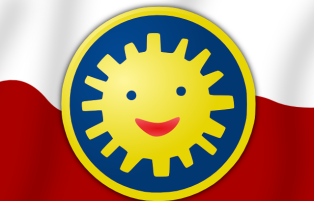 1987 – tytułem honorowym „Zasłużony dla Kultury Narodowej”Jej twórczość jest bardzo bogata. Pisała dla dzieci i młodzieży. Do najbardziej znanych należą książki: Tajemnica zielonej pieczęci Dziewczyna i chłopak, czyli heca na 14 fajerekUcho od śledzia (w 1966 wpisane na Listę Honorową IBBY) Głowa na tranzystorach Chłopak na opakZa minutę pierwsza miłość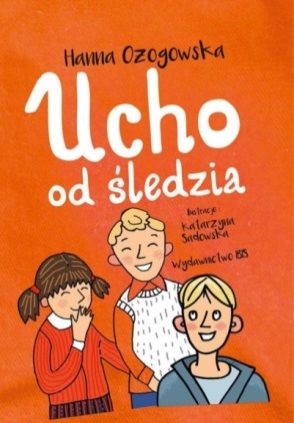 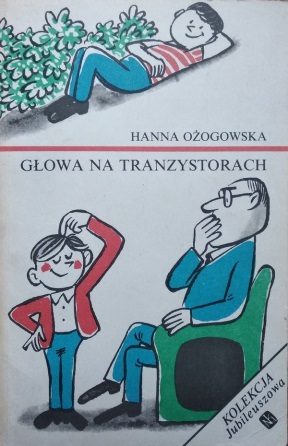 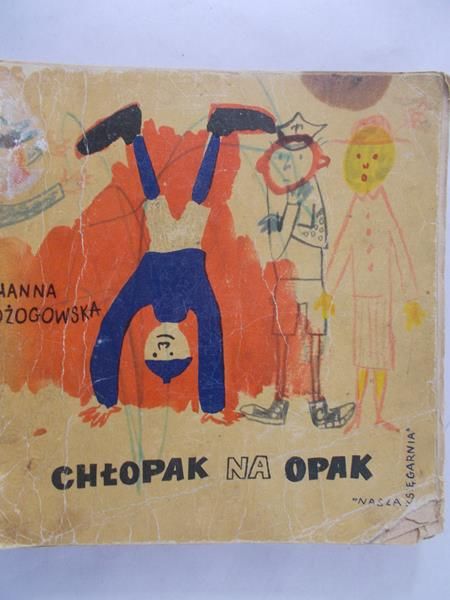 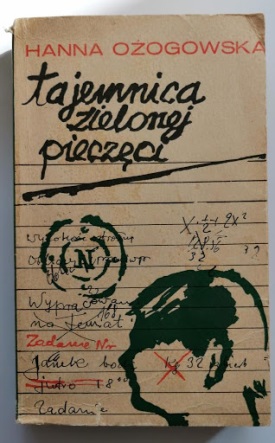 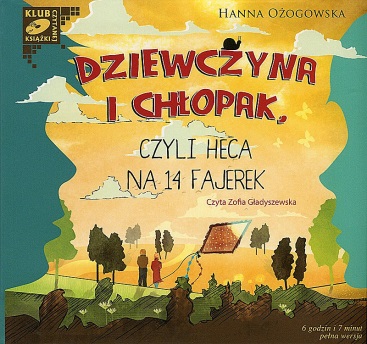 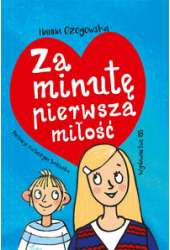 